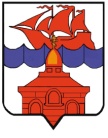 РОССИЙСКАЯ ФЕДЕРАЦИЯКРАСНОЯРСКИЙ КРАЙТАЙМЫРСКИЙ ДОЛГАНО-НЕНЕЦКИЙ МУНИЦИПАЛЬНЫЙ РАЙОНАДМИНИСТРАЦИЯ СЕЛЬСКОГО ПОСЕЛЕНИЯ ХАТАНГАПОСТАНОВЛЕНИЕ 29.09.2017 г.										       № 135 -  ПО внесении изменений в Постановление администрации сельского поселения Хатанга от 30.09.2014 г.  № 123-П «Об утверждении Примерного положения об оплате труда работников муниципальных бюджетных учреждений культуры»В соответствии с постановлением  Правительства Красноярского края от 21 июня 2017 № 361-п «Об утверждении распределения и порядка предоставления в 2017 году субсидии бюджетам муниципальных образований Красноярского края на частичное финансирование (возмещение) расходов на увеличение размеров оплаты труда отдельным категориям работников бюджетной сферы Красноярского края, для которых указами Президента Российской Федерации предусмотрено повышение оплаты труда», Решением Хатангского сельского  Совета депутатов от 26.09.2014 № 153-РС «Об утверждении Положения о системах оплаты труда работников  муниципальных учреждений сельского поселения Хатанга», руководствуясь статьей 53  Устава сельского поселения Хатанга,ПОСТАНОВЛЯЮ:Внести в Примерное положение об оплате труда работников муниципальных бюджетных учреждений культуры, утвержденное Постановлением администрации сельского поселения Хатанга от 30.09.2014 г.  № 123-П (в редакции Постановлений администрации сельского поселения Хатанга от 12.12.2014 № 156-П, от 19.03.2015 № 033-П, от 22.05.2015 № 078-П, от 08.12.2016 № 158-П, от 16.05.2017 № 065-П, от 22.06.2017 № 079-П), (далее-Постановление) следующие изменения:1.1.Пункты 2.3.,2.4.,2.7.,2.8. раздела II Приложения к Постановлению изложить в следующей редакции:«2.3. Минимальные размеры окладов (должностных окладов), ставок заработной платы по должностям работников культуры, искусства и кинематографии устанавливаются на основе отнесения занимаемых ими должностей к профессиональным квалификационным группам (далее - ПКГ), утвержденным Приказом Министерства здравоохранения и социального развития Российской Федерации от 31.08.2007 № 570 "Об утверждении профессиональных квалификационных групп должностей работников культуры, искусства и кинематографии":        должности, отнесенные    к   ПКГ    "Должности   техническихисполнителей и артистов вспомогательного состава"                   		4145 рубля;       должности,    отнесенные  к   ПКГ    "Должности     работников культуры, искусства и кинематографии среднего звена" 			6044 рублей;       должности, отнесенные к  ПКГ "Должности  работников  культуры, искусства и кинематографии ведущего звена"                             	8147 рубль;должности, отнесенные к ПКГ "Должности руководящегосостава учреждений культуры, искусства и кинематографии"       		10637 рубль».«2.4. Минимальные размеры окладов (должностных окладов), ставок заработной платы по профессиям рабочих культуры, искусства и кинематографии устанавливаются на основе отнесения занимаемых ими профессий к квалификационным уровням ПКГ, утвержденным Приказом Министерства здравоохранения и социального развития Российской Федерации от 14.03.2008 № 121н "Об утверждении профессиональных квалификационных групп профессий рабочих культуры, искусства и кинематографии":       профессии, отнесенные к ПКГ "Профессии   рабочих культуры, искусства и кинематографии первого уровня"                              				4209 рублей;профессии,  отнесенные  к  ПКГ "Профессии   рабочих  культуры, искусства и кинематографии второго уровня"       1 квалификационный уровень                                                 		4286 рублей;       2 квалификационный уровень                                                 		5226 рубля;       3 квалификационный уровень                                                 		5742 рублей;       4 квалификационный уровень                                                 		6918 рублей»«2.7. Минимальные размеры окладов (должностных окладов), ставок заработной платы по должностям профессий работников культуры, искусства и кинематографии, не вошедшим в квалификационные уровни ПКГ, устанавливаются в следующем размере:       художественный руководитель                                              		10637 рубль;       главный режиссер                                                                    		10637 рубль»«2.8. Минимальные размеры окладов (должностных окладов), ставок заработной платы по должностям руководителей, специалистов и служащих, профессий рабочих, не вошедшим в квалификационные уровни ПКГ, устанавливаются в следующем размере:      главный инженер                                                                     		           7342 рубля;      закройщик                                                                                		           6918 рублей;      макетчик театрально-постановочных макетов                     		           6918 рублей;      реставратор архивных и библиотечных материалов           		           6918 рублей;      слесарь-сантехник                                           				           3482 рубля;      машинист (кочегар)                                                                		           2454 рубля»Пункт 4.7. раздела IV Приложения к Постановлению исключить.Постановление подлежит официальному опубликованию в Информационном бюллетене Хатангского сельского Совета депутатов и администрации сельского поселения Хатанга и на официальном сайте органов местного самоуправления сельского поселения Хатанга www.hatanga24.ruПостановление вступает в силу со дня его официального опубликования и применяется к правоотношениям, возникшим с 01.09.2017 года.Контроль за исполнением настоящего Постановления возложить на   Майнагашева А.С., заместителя Главы сельского поселения Хатанга по вопросам культуры, молодежной политики и спорта.Исполняющая обязанности Главысельского поселения Хатанга                                                                                        А.И. Бетту